La Embajada de los Estados Unidos en Panamá 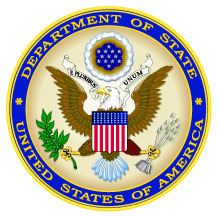 Invita a que participes…La Embajada de los Estados Unidos en Panamá ha elaborado el programa “Foreign National Student Internship Program” - F.N.S.I.P. (Programa de Práctica Profesional para Estudiantes Residentes Extranjeros y Nacionales).  Este programa está enfocado exclusivamente para el estudiante universitario que desee realizar prácticas profesionales en la Embajada de los Estados Unidos en Panamá. El estudiante del FNSIP al realizar su práctica en una sede diplomática obtendrá una valiosa experiencia ya que estará en mayor capacidad de adquirir conocimientos de cómo debe desenvolverse dentro de un ambiente diplomático.El estudiante podrá adquirir experiencia en diferentes secciones en la embajada por un tiempo definido (no más de seis meses).Requisitos:Ser panameño o extranjero con residencia legal en Panamá.Presentar carta con autorización de la universidad con su carrera y cantidad de horas.Presentar hoja de vidaPresentar record policivo.Presentar prueba de póliza seguro hospitalario-universitario or certificado de buena salud.Presentar copia de la cedula o pasaporte.Presentar su certificado de nacimiento.Presentar formulario de solicitud por parte de la coordinadora del programa en la Embajada.Si desea participar en este programa o necesitan mayor información, favor comunicarse con la Lic. Araliz Veliz al teléfono 317-5403 o por correo electrónico a veliza@state.gov.